FN:s livsmedels- och jordbruksorganisationUtdrag ur TILLSTÅNDET I VÄRLDEN FÖR TRYGGAD LIVSMEDELSFÖRSÖRJNING OCH NUTRITION SKYDD MOT EKONOMISK AVMATTNING OCH KONJUNKTURNEDGÅNGAR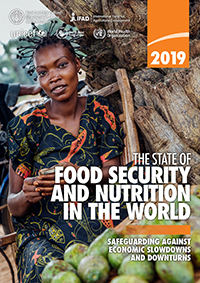  	Rom 2019©FAO/ OMSLAGSFOTO ©Shutterstock/Valeriya AnufriyevaDEMOKRATISKA REPUBLIKEN KONGO. Ung kvinna säljer frukt på gatumarknad. Detta dokument publicerades ursprungligen på engelska av FN:s livsmedels- och jordbruksorganisation. Dokumentet har översatts till svenska av Translator Scandinavia AB. Translator Scandinavia AB ansvarar för kvaliteten på översättningen. I händelse av avvikelser gäller den engelska källtexten. 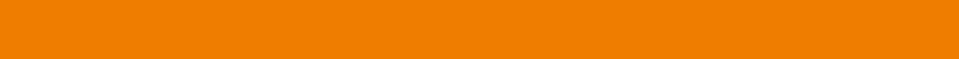 CENTRALA BUDSKAP Efter decennier av stadig nedgång vände trenden för hungern i världen – mätt genom förekomsten av undernäring – år 2015 och de senaste tre åren har nivån legat praktiskt taget oförändrad strax under 11 procent. Samtidigt har antalet människor som drabbas av hunger sakta ökat. Detta har resulterat i att över 820 miljoner personer fortfarande var hungriga 2018, vilket tydligt visar vilken enorm utmaning det är att uppnå det globala målet för hållbar utveckling om att utrota hungern fram till 2030. Hungern ökar i nära nog samtliga afrikanska delregioner, vilket gör Afrika till den region med högst förekomst av undernäring, nästan 20 procent. Hungern är också på sakta uppåtgående i Latinamerika och Karibien, även om förekomsten fortfarande ligger under 7 procent. I Asien uppvisar Västasien en kontinuerlig ökning sedan 2010 och i dag är mer än 12 procent av befolkningen där undernärd. I årets rapport införs en andra indikator för att övervaka delmål 2.1 för hållbar utveckling: förekomsten av en måttlig eller allvarlig otrygg livsmedelsförsörjning, baserat på skalan över upplevd otrygg livsmedelsförsörjning (FIES). Medan allvarlig otrygg livsmedelsförsörjning är kopplad till begreppet hunger, känner människor som upplever måttlig otrygg livsmedelsförsörjning en osäkerhet inför sin förmåga att skaffa fram mat och tvingas kompromissa med kvaliteten och/eller kvantiteten på den mat de konsumerar. Räknar man samman alla människor i världen som påverkas av en måttlig otrygg livsmedelsförsörjning och antalet hungrande beräknas över 2 miljarder personer sakna regelbunden tillgång till tillräckligt med säker och näringsrik mat, däribland 8 procent av befolkningen i Nordamerika och Europa. Var sjunde nyfött barn, eller 20,5 miljoner spädbarn globalt, hade låg födelsevikt 2015 och man har inte lyckats sänka detta antal sedan 2012. I världen har däremot antalet barn under fem år med tillväxthämning minskat med 10 procent under de senaste sex åren. Fortfarande lider dock 149 miljoner barn av tillväxthämning, vilket innebär att framstegen sker alltför långsamt för att 2030 års mål om en halvering av antalet tillväxthämmade barn ska kunna uppnås. Övervikt och fetma fortsätter att öka i samtliga regioner, särskilt bland skolbarn och vuxna. År 2018 beräknades 40 miljoner barn under fem år vara överviktiga. År 2016 var 131 miljoner barn i åldern 5–9 år, 207 miljoner tonåringar och 2 miljarder vuxna överviktiga. Cirka en tredjedel av de överviktiga tonåringarna och vuxna och 44 procent av de överviktiga barnen i åldern 5–9 år lider av fetma. De ekonomiska kostnaderna för felnäring är svindlande. När man analyserar data såväl på hushållsnivå som på individuell nivå från vissa utvalda länder visar det sig att otrygg livsmedelsförsörjning inom alla regioner är en viktig avgörande faktor för många olika former av felnäring. Att leva i ett hushåll med otrygg livsmedelsförsörjning är framför allt i övre medelinkomstländer och höginkomstländer en förutsägande faktor för fetma hos skolbarn, tonåringar och vuxna. Tidigare utgåvor av denna rapport har visat hur konflikter, variabiliteten i klimatet och klimatextremer förstärker ovannämnda trender. Årets rapport visar att den ojämna takten i den ekonomiska återhämtningen och det fortsatt svaga ekonomiska resultatet i många länder efter 2008–2009 års globala konjunkturnedgång också undergräver arbetet med att utrota hunger och felnäring. Perioder av finansiell stress, ökade handelsspänningar och stramare finansiella förhållanden bidrar till osäkra globala ekonomiska framtidsutsikter. Hungern har ökat i många länder där ekonomin har mattats av eller krympt, framför allt i medelinkomstländer. Ekonomiska chocker bidrar vidare till att förlänga och förvärra svårighetsgraden för livsmedelskriser som i första hand orsakas av konflikter och klimatchocker. Av de 65 länder där ekonomisk avmattning och konjunkturnedgångar under senare tid har påverkat en tryggad livsmedelsförsörjning och nutrition mest negativt är 52 länder mycket beroende av export och/eller import av basvaror.  Ekonomisk avmattning eller konjunkturnedgångar får en oproportionerlig negativ påverkan på en tryggad livsmedelsförsörjning och nutrition i de områden där det råder större ojämlikhet. Ojämlikhet i inkomst ökar sannolikheten för allvarlig otrygg livsmedelsförsörjning, och denna effekt är 20 procent högre för låginkomstländer än för medelinkomstländer. Ojämlikhet i fråga om inkomst och förmögenhet har också ett nära samband med undernäring, medan sambandet mellan ojämlikhet och fetma uppvisar mer komplexa mönster. För att värna en tryggad livsmedelsförsörjning och nutrition är det avgörande att det redan finns en ekonomisk och social politik på plats som kan motverka effekterna av negativa konjunkturcykler när de uppstår samtidigt som man till varje pris undviker nedskärningar av grundläggande tjänster som hälso- och sjukvård och utbildning. På längre sikt kommer emellertid detta bara att bli möjligt genom att främja en strukturomvandling som är inkluderande och omfattar fattiga befolkningsgrupper, framför allt i de länder som är mycket beroende av handeln med basvaror. För att säkerställa att strukturomvandlingen är inkluderande och omfattar fattiga befolkningsgrupper måste aspekter som rör en tryggad livsmedelsförsörjning och nutrition integreras i arbetet med fattigdomsminskning, samtidigt som det säkerställs att en minskad bristande jämställdhet och social utestängning av befolkningsgrupper är antingen ett medel för att uppnå eller också ett resultat av en bättre tryggad livsmedelsförsörjning och nutrition.SAMMANFATTNINGUTÖKAD ÖVERVAKNING AV TRYGGAD LIVSMEDELSFÖRSÖRJNING OCH NUTRITION I LJUSET AV AGENDA 2030 FÖR HÅLLBAR UTVECKLING För två år sedan omvandlades denna årsrapport för att uppfylla behoven i en ny tid, så att de framsteg som görs för att uppnå en värld utan hunger och felnäring i alla dess former övervakas inom ramen för de globala målen för hållbar utveckling. Detta innebar närmare bestämt att rapporten från och med 2017 även övervakar de framsteg som gjorts i fråga om målen om att avskaffa hunger och säkerställa att alla har tillgång till mat (delmål 2.1) samt att undanröja alla former av felnäring (delmål 2.2). Eftersom rapporten har utökats och fokus numera även ligger på nutrition har den nu fått namnet Tillståndet i världen för tryggad livsmedelsförsörjning och nutrition, och även Unicef och Världshälsoorganisationen (WHO) har deltagit i samarbetet för att utarbeta rapporten, vilket traditionellt sett FAO, IFAD och WFP har stått för. För att rapporten ska ge bättre vägledning i hur utmaningarna med en föränderlig värld ska hanteras har den utökats till att även innehålla en djupgående tematisk analys om underliggande och pådrivande faktorer bakom de observerade tendenserna för en tryggad livsmedelsförsörjning och nutrition samt att koppla framsteg i fråga om tryggad livsmedelsförsörjning och nutrition till de andra målen för hållbar utveckling.Denna rapport har traditionellt sett kartlagt hungern i världen med hjälp av förekomsten av undernäring, en av de indikatorer som används för att övervaka de globala framstegen mot delmål 2.1. I årets rapport utvecklas rapporteringen ännu ett steg, eftersom den nu för första gången omfattar ytterligare en indikator från det globala övervakningsramverket för utvecklingsmålen: förekomsten av måttlig eller allvarlig otrygg livsmedelsförsörjning, baserat på skalan över upplevd otrygg livsmedelsförsörjning (FIES). Genom att inkludera denna faktor bekräftar Agenda 2030 också att otrygg livsmedelsförsörjning handlar om mer än bara hunger. Målet att avskaffa hungern syftar inte enbart till att ”utrota hunger”, utan även till att ”garantera alla människor […] tillgång till tillräckligt med säker och näringsrik mat året om” (delmål 2.1) samt att ”utrota alla former av felnäring” (delmål 2.2). Lyckligtvis utvecklas nu i rask takt verktyg för insamling av data och mätning med sikte på att kunna leva upp till de övervakningsutmaningar som den nya agendan medför, och i denna rapport ingår nu denna nya indikator för otrygg livsmedelsförsörjning. Rapporten återspeglar därför ett mer heltäckande tillvägagångssätt för att övervaka de framsteg som görs i syfte att utrota hunger, otrygg livsmedelsförsörjning och felnäring samt att förstå de inbördes sambanden.EFTER ETT DECENNIUM MED KONSTANT VIKANDE SIFFROR HAR NU ANTALET PERSONER SOM LIDER AV HUNGER I VÄRLDEN SAKTA ÖKAT UNDER FLERA ÅR I FÖLJD, VILKET UNDERSTRYKER VILKEN ENORM UTMANING DET ÄR ATT UTROTA HUNGER FRAM TILL 2030Redan de båda senaste utgåvorna av denna rapport gav belägg för att den nedgång som under ett decennium observerats i förekomsten av undernäring världen över nu har upphört och att hungern sakta är på väg uppåt igen. De belägg som är tillgängliga i år bekräftar att den globala förekomsten av undernäring har varit praktiskt taget oförändrad under de senaste tre åren och ligger på en nivå strax under 11 procent. Det absoluta antalet människor som lider av hunger fortsätter dock att öka, om än i långsam takt. Över 820 miljoner personer är i dag hungriga, vilket tydligt visar vilken enorm utmaning det är att uppnå noll-hunger-målet fram till 2030.Hungern ökar i nära nog samtliga afrikanska delregioner, där undernäringen har nått upp till 22,8 procent i Afrika söder om Sahara, samt i mindre omfattning i Latinamerika. I Asien har det visserligen skett stora framsteg de senaste fem åren, men Sydasien är fortfarande den delregion som har högst förekomst av undernäring, nära nog 15 procent, följt av Västasien som har över 12 procent och där läget är på väg att förvärras. Sett till regioner är den undernärda befolkningen ojämnt fördelad, där majoriteten lever i Asien (över 500 miljoner). Antalet har ökat konstant i Afrika där det uppgick till nära nog 260 miljoner personer 2018, varav över 90 procent lever i Afrika söder om Sahara. Ett bredare perspektiv på otrygg livsmedelsförsörjning utöver hunger visar att 17,2 procent av världens befolkning, eller 1,3 miljarder personer, har upplevt en måttlig otrygg livsmedelsförsörjning. Detta innebär att de inte har regelbunden tillgång till tillräckligt med näringsrik mat – även om de inte nödvändigtvis lider av hunger löper de större risk att drabbas av olika former av felnäring och dålig hälsa. Sammantaget beräknas 26,4 procent av världens befolkning lida av måttlig eller allvarlig otrygg livsmedelsförsörjning, vilket totalt sett motsvarar cirka 2 miljarder personer. Även i höginkomstländer saknar betydande andelar av befolkningen regelbunden tillgång till tillräckligt med näringsrik mat. I Nordamerika och Europa beräknas 8 procent av befolkningen lida av en otrygg livsmedelsförsörjning, framför allt på en måttlig nivå.En närmare granskning av skattningarna av en (måttlig och allvarlig) otrygg livsmedelsförsörjning indikerar även att det förekommer en klyfta mellan könen. På varje kontinent är förekomsten av otrygg livsmedelsförsörjning något högre bland kvinnor än bland män och störst är skillnaderna i Latinamerika.FÖREKOMSTEN AV TILLVÄXTHÄMNING HOS BARN MINSKAR ALLTFÖR LÅNGSAMT OCH ANEMIN HOS KVINNOR BESTÅR. ÖVERVIKT OCH FETMA ÖKAR DÄREMOT I DE FLESTA LÄNDER OCH BEHOVET AV ÖKADE INSATSER FÖR ATT HEJDA OCH VÄNDA DENNA TILLTAGANDE EPIDEMI BEHÖVER DÄRFÖR UPPMÄRKSAMMAS I år innehåller rapporten en mer ingående undersökning av data om övervikt och fetma, en allvarlig folkhälsoutmaning som påverkar människor i alla åldrar. Fetma är på uppåtgående i nästan samtliga länder och bidrar till 4 miljoner dödsfall globalt. Mellan 2000 och 2016 har förekomsten av fetma ökat i ännu högre takt än förekomsten av övervikt. Ingen region är förskonad från epidemin av övervikt och fetma. Förekomsten av övervikt ökar i alla åldersgrupper, med särskilt stora ökningar bland skolbarn och vuxna. De flesta skolbarn världen över äter inte tillräckligt med frukt och grönsaker, konsumerar regelbundet snabbmat och kolsyrad läsk och är inte fysiskt aktiva varje dag. Det behövs mångfacetterade, multisektoriella tillvägagångssätt för att hejda och vända fetmaepidemin.Här behövs en politik som skyddar, främjar och stöder amning och främjar tillgången och överkomligheten när det gäller näringsrik mat som utgör hälsosam kost, samt åtgärder som ger en hälsosammare matmiljö och begränsar konsumtionen av skadliga fetter, salt och socker.Det är glädjande att antalet barn med tillväxthämning har minskat med 10 procent de senaste sex åren, men minskningarna sker för långsamt för att det ska vara möjligt att uppnå 2030 års mål med en 50-procentig minskning av antalet barn med tillväxthämning. Förekomsten av tillväxthämning minskar i nära nog varje region, men framstegens omfattning varierar betydligt. Afrika har gjort minst framsteg vad gäller att minska förekomsten av tillväxthämning sedan 2012. År 2018 stod Afrika och Asien för över nio tiondelar av alla barn med tillväxthämning globalt sett, vilket motsvarar 39,5 procent respektive 54,9 procent av den totala globala summan.Under de kommande tio åren krävs omedelbara åtgärder för att uppnå även andra globala nutritionsmål. Endast 40 procent av spädbarnen under sex månader får enbart bröstmjölk, vilket är långt från 2030 års mål på 70 procent. År 2018 var 7,3 procent av barnen utmärglade, och detta måste sänkas med mer än hälften för att nå målet på under 3 procent senast 2030. Anemi drabbar i nuläget 33 procent av kvinnorna i fertil ålder – vilket är mer än dubbelt så högt som 2030 års mål på 15 procent. Årets rapport innehåller för första gången skattningar av låg födelsevikt, sedan nya globala skattningar nu har publicerats. De visar att en av sju levande födda, eller 20,5 miljoner spädbarn globalt, led av låg födelsevikt 2015. Nya belägg från i år visar också att det inte har skett några framsteg med att minska förekomsten av låg födelsevikt sedan 2012. Bristen på framsteg signalerar att det kommer att bli svårt att uppnå Världshälsoförsamlingens globala mål om 30 procents lägre förekomst av spädbarn med låg födelsevikt senast 2030. Detta är oroande eftersom nyfödda med låg födelsevikt löper ökad risk att dö under sin första levnadsmånad och de spädbarn som överlever har högre sannolikhet för att drabbas av tillväxthämning och kroniska besvär i vuxen ålder, däribland fetma och diabetes. Kostnaderna för felnäring är inte bara enorma i ett mänskligt perspektiv, utan även de ekonomiska kostnaderna är svindlande. Undernäring beräknas resultera i upp till 11 procent lägre bruttonationalprodukt (BNP) i Afrika och Asien, samtidigt som fetma kostar 2 miljarder US-dollar per år, vilket till stor del kan hänföras till värdet i förlorad ekonomisk produktivitet samt direkta hälso- och sjukvårdskostnader världen över. De olika formerna av felnäring är sammanlänkade under livscykeln och mellan olika generationer: undernäring under fosterstadiet och den tidiga barndomen kan leda till hämmad fysisk tillväxt och ökad risk för övervikt och kroniska sjukdomar såsom diabetes senare i livet. När det gäller FN:s decennium för åtgärder inom nutritionsområdet, som bygger på åtgärdsramverket från den andra internationella nutritionskonferensen, framhålls att arbetet för att bekämpa felnäring i alla dess former inte bara gäller en sektor. Hälso- och sjukvård, utbildning, jordbruk, social trygghet, samhällsplanering och ekonomisk politik är sektorer som alla har en roll att spela liksom lagstiftare och andra politiska ledare. Måttliga nivåer av otrygg livsmedelsförsörjning – definierat som osäker tillgång till mat av tillräcklig kvalitet och/eller kvantitet, men inte på en sådan extrem nivå att det orsakar ett otillräckligt energiintag (undernäring) – kan öka risken för det som kan förefalla vara olika former av felnäring, inbegripet övervikt och fetma. När man analyserar data såväl på hushållsnivå som på individuell nivå från vissa utvalda länder visar det sig att en otrygg livsmedelsförsörjning inom alla regioner är en viktig avgörande faktor för olika former av felnäring i alla studerade länder. Att leva i ett hushåll med otrygg livsmedelsförsörjning är i övre medelinkomstländer och höginkomstländer en förutsägande faktor för fetma hos skolbarn, tonåringar och vuxna. Faktorer som bidrar till att förklara sambandet mellan otrygg livsmedelsförsörjning och övervikt och fetma är bland annat den högre kostnaden för näringsrik mat (som ersätts med billigare mat som innehåller mycket fett och socker), stressen av att leva med osäker tillgång till mat samt fysiologiska anpassningar för människor som får begränsat med mat.EKONOMISK AVMATTNING OCH KONJUNKTURNEDGÅNGAR UTGÖR UTMANINGAR NÄR DET GÄLLER TRYGGAD LIVSMEDELSFÖRSÖRJNING OCH NUTRITION. FÖR ATT VARAKTIGT KOMMA TILL RÄTTA MED DETTA KRÄVS ETT SKYDD MOT DESSA FAKTORER SAMT ARBETE MOT DEN ÖKANDE OJÄMLIKHETEN I tidigare utgåvor av denna rapport har konflikter, variabilitet i klimatet och klimatextremer samt ekonomisk avmattning konstaterats vara bakomliggande faktorer till den senaste tidens ökning av hungern. De båda tidigare rapporterna gav en ingående analys av de två första pådrivande faktorerna. I årets rapport undersöks en tredje pådrivande faktor, ekonomisk avmattning, och fokus breddas till att även omfatta konjunkturnedgångar.Risken för att de ogynnsamma trenderna i fråga om hunger, otrygg livsmedelsförsörjning och felnäring som beskrivits ovan kommer att fortsätta är särskilt hög just nu, med tanke på att världsekonomin befinner sig i ett känsligt och oroande läge. I de senaste globala ekonomiska framtidsutsikterna varnas för en avtagande och inbromsande ekonomisk tillväxt i många länder, inbegripet tillväxt- och utvecklingsländer. De flesta regioner återhämtade sig efter den skarpa globala konjunkturnedgången 2008–2009, men återhämtningen har varit ojämn och kortvarig eftersom många länder generellt sett har noterat vikande trender i den ekonomiska tillväxten sedan 2011. Perioder av finansiell stress, ökade handelsspänningar och stramare finansiella förhållanden utgör orosmoln för de globala ekonomiska framtidsutsikterna. Nya belägg bekräftar att hunger har varit på uppåtgående i många av de länder där ekonomin har mattats av eller krympt. Merparten av de länder där undernäringen ökade mellan 2011 och 2017 (65 av 77) drabbades samtidigt av en ekonomisk avmattning eller konjunkturnedgång. Påfallande här är att majoriteten av dessa fall inte gällde låginkomstländer, utan medelinkomstländer. Ekonomiska chocker har lett till att konflikter och klimathändelser fått en förlängd och förvärrad effekt på den akuta otryggheten i livsmedelsförsörjningen och därför krävs det nu skyndsamt humanitärt bistånd i länder med livsmedelskris. I mer än hälften av de länder som drabbats av livsmedelskriser under 2018 förvärrade den sammantagna effekten av ett flertal ekonomiska chocker svårighetsgraden i den akuta otryggheten i livsmedelsförsörjningen, vilket drabbade 96 miljoner människor. Markanta nedgångar i priserna på basvaror har bidragit till ekonomisk avmattning och konjunkturnedgångar under perioden 2011–2017, vilket i första hand påverkar länder som är mycket beroende av sin export och/eller import av basvaror. De flesta länder (52 av 65) där undernäringen har ökat under den senaste tidens ekonomiska avmattning och konjunkturnedgångar är länder vars ekonomier är mycket beroende av basvaror för export och/eller import. År 2018 var flertalet av de länder (81 procent) där ekonomiska chocker förvärrade livsmedelskrisernas svårighetsgrad i hög grad beroende av basvaror. Ekonomiska händelser påverkar i allmänhet tryggad livsmedelsförsörjning och nutrition, beroende på nivån av extrem fattigdom men även på förekomsten av ojämlikhet i inkomstfördelning samt i tillgången till grundläggande tjänster och tillgångar, något som i många fall är en följd av social utestängning och marginalisering av grupper. I områden med större ojämlikhet har ekonomisk avmattning och konjunkturnedgångar haft en oproportionerligt stor inverkan på tryggad livsmedelsförsörjning och nutrition för de befolkningsgrupper som har lägre inkomst. Ojämlikhet ökar sannolikheten för allvarlig otrygg livsmedelsförsörjning, och denna effekt är 20 procent högre för låginkomstländer än för medelinkomstländer. Ojämlikhet i fråga om inkomst och förmögenhet har också ett nära samband med undernäring, medan sambandet mellan ojämlikhet och fetma uppvisar mer komplexa mönster. I denna rapport uppmanas till handling på två fronter: för det första att tryggad livsmedelsförsörjning och nutrition värnas genom en ekonomisk och social politik som bidrar till att motverka effekterna av ekonomisk avmattning eller konjunkturnedgångar, inbegripet att garantera finansiering till sociala skyddsnät och säkerställa allmän tillgång till hälsa och utbildning, för det andra att arbeta mot befintlig ojämlikhet på alla nivåer genom en multisektoriell politik som möjliggör att på ett mer hållbart sätt komma till rätta med otrygg livsmedelsförsörjning och felnäring. För att agera på båda dessa fronter krävs både en kort- och långsiktig politisk respons, som kommer att vara avhängig av den institutionella kapaciteten samt tillgången till beredskapsmekanismer och stödjande finansiering. För stödjande finansiering krävs i sin tur att det finns en utökad kapacitet för sparande i ekonomin när det råder ekonomisk tillväxt, så att man har kapacitet för kontracyklisk politik när behovet uppstår. På kort sikt behöver länderna skydda inkomster och köpkraft, särskilt för de mest drabbade hushållen, genom sociala trygghetsprogram (med bland annat kontantöverföringar och skolmat), offentliga byggprogram som bidrar till att sänka arbetslösheten, en hälso- och sjukvårdspolitik som skyddar fattiga mot katastrofala, skyhöga hälso- och sjukvårdskostnader samt, vid behov, en politik som bidrar till att minska stora svängningar i livsmedelspriserna. På längre sikt behöver länderna göra kloka investeringar i tider av ekonomisk uppgång i syfte att minska ekonomisk utsatthet och ojämlikhet, bygga upp kapacitet för att stå emot chocker, upprätthålla utgifterna för hälso- och sjukvård och andra sociala utgifter, använda politiska verktyg för att skapa en mer hälsosam livsmedelsmiljö och arbeta för snabb återhämtning när det uppstår ekonomisk oro. För att uppnå detta behöver olika politikområden och investeringar vägas mot varandra i syfte att uppnå en strukturomvandling som även främjar fattigdomsminskning och mer jämlika samhällen. Det är framför allt nödvändigt att länder med ekonomier som är mycket beroende av basvaror främjar en sådan inkluderande strukturomvandling för att minska sin ekonomiska sårbarhet. Denna strukturomvandling, som inbegriper jordbruk och livsmedelssystem, måste bidra till att säkerställa att målen för en tryggad livsmedelsförsörjning och nutrition uppfylls. Detta är avhängigt av vilken typ av råvaror och livsmedelskvalitet som genereras inom ramen för denna process och man kommer att behöva arbeta för att främja att alla får bättre tillgång till mer näringsrik mat som utgör en hälsosam kost. Beslutsfattare måste också säkerställa att en handelsfrämjande politik även bidrar till att nutritionsmålen uppnås. Inom ramen för en sådan omvandling måste hänsyn även tas till tryggad livsmedelsförsörjning och nutrition i arbetet för fattigdomsminskning, samtidigt som synergierna mellan fattigdomsminskning och utrotning av hunger och felnäring ökar. Att minska bristande jämställdhet och ojämlikhet till följd av social diskriminering och utestängning av befolkningsgrupper behöver vara antingen ett sätt för att uppnå bättre tryggad livsmedelsförsörjning och nutrition eller också ett resultat av detta. De tendenser, resultat och policyrekommendationer som kortfattat presenterats i denna sammanfattning diskuteras betydligt mer ingående i rapportens båda delar. I del 1 presenteras de senaste tendenserna inom hunger, otrygg livsmedelsförsörjning och alla former av undernäring, med fokus på övervakning av framsteg i fråga om delmålen 2.1 och 2.2 för hållbar utveckling. Här införs för första gången en av indikatorerna i övervakningsramverket för dessa mål när det gäller delmål 2.1: förekomsten av måttlig eller allvarlig otrygg livsmedelsförsörjning, baserat på skalan över upplevd otrygg livsmedelsförsörjning (FIES). I årets rapport presenteras också för första gången skattningar av låg födelsevikt. I det sista avsnittet av del 1 presenteras nya belägg för sambanden mellan måttlig eller allvarlig otrygg livsmedelsförsörjning och olika former av felnäring. Del 2 behandlar mer ingående vilken roll som ekonomisk avmattning och konjunkturnedgångar har spelat för de senaste trenderna i fråga om tryggad livsmedelsförsörjning och nutrition. Analysen ger slutligen vägledning om vilken politik som krävs på kort respektive lång sikt för att värna en tryggad livsmedelsförsörjning och nutrition, oavsett om det handlar om perioder av ekonomisk oro eller förberedelse inför sådana perioder. Detta är särskilt relevant i dag med tanke på de oroväckande tecknen i världsekonomin, så att de politiska övervägandena är relevanta för att uppnå målet om att avskaffa hunger och utrota alla former av felnäring senast 2030 (delmål 2.1 och 2.2) samt andra relaterade mål, särskilt – men inte enbart – att utrota extrem fattigdom (mål 1), säkerställa anständiga arbetsvillkor och en inkluderande ekonomisk tillväxt (mål 8) och minska ojämlikhet (mål 10).